JÍDELNÍČEK 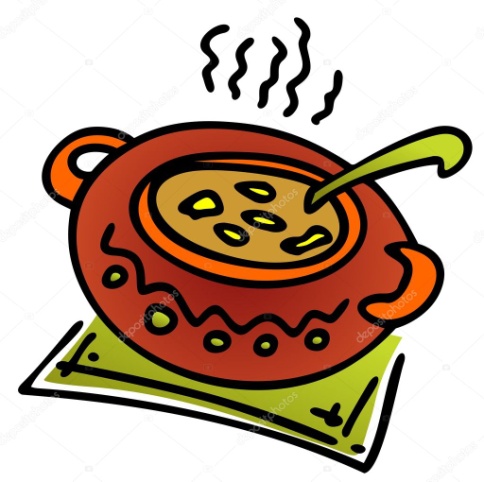 Týden od 27.9.–1.10.2021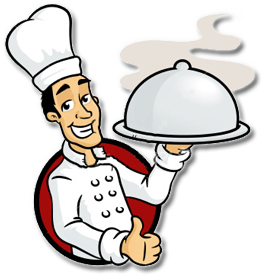  Změna jídelníčku vyhrazena, přejeme Vám DOBROU CHUŤ   